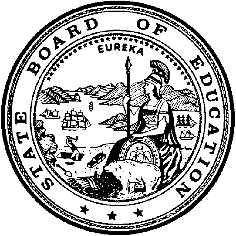 California Department of Education Executive OfficeSBE-005 (REV. 1/2018)General WaiverCalifornia State Board of Education
May 2020 Agenda
Item #W-09SubjectRequest by San Luis Obispo County Office of Education to waive California Education Code Section 45134(c), to allow the employment of a State Teachers’ Retirement System retiree as a classified Instructional Specialist for the Visually Impaired.Waiver Number11-2-2020Type of ActionAction, ConsentSummary of the Issue(s)The San Luis Obispo County Office of Education (COE) is requesting a waiver of California Education Code (EC) Section 45134(c), to allow Lynette Roberts, a State Teacher’s Retirement System (STRS) retiree, to be employed as a classified Instructional Specialist for the Visually Impaired.Authority for WaiverEC Section 33050RecommendationApproval:  YesApproval with conditions:  NoDenial:  NoThe California Department of Education recommends the State Board of Education (SBE) approve the request by the San Luis Obispo COE to waive EC Section 45134(c) for the period from January 6, 2020 through June 30, 2021, for the employment of Lynette Roberts as an Instructional Specialist for the Visually Impaired.Summary of Key IssuesAn retired certificated employee may continue to receive a retirement allowance from CalSTRS while collecting a salary for work in classified service if EC Section 45134(c) is waived by the SBE. The San Luis Obispo COE is requesting a waiver to allow a retired individual, Lynette Roberts, who was employed as a special education teacher and retired from CalSTRS effective June 8, 2019, to be employed as a classified Instructional Specialist for the Visually Impaired. The district advertised the position for a number of months, from June 2019 through November 2019, and is requesting the waiver due to the specialized nature of the position and the inability to find a qualified candidate to serve visually impaired students. . Ms. Roberts was the sole qualified candidate for the position and the only candidate that passed the interview and testing process and the district is therefore requesting a waiver to employ Ms. Roberts. The district is requesting the waiver for the period from January 6, 2020, through June 30, 2021.Demographic Information: The San Luis Obispo COE has a student population of 78 and is located in a suburban area of San Luis Obispo County.Because this is a general waiver, if the SBE decides to deny the waiver, it must cite one of the seven reasons in EC 33051(a), available at http://leginfo.legislature.ca.gov/faces/codes_displaySection.xhtml?lawCode=EDC&sectionNum=33051.Summary of Previous State Board of Education Discussion and ActionThe SBE has approved similar waiver requests in the past. The most recent approvals were at the July 2019 SBE meeting for the Northern Humboldt Union High School District to employ a STRS retiree as a classified school bus driver and the July 2018 SBE meeting for the Sanger Unified School District to employ a STRS retiree as a classified bus driver.Fiscal Analysis (as appropriate)There is no statewide fiscal impact of this waiver approval.Attachment(s)Attachment 1:  Summary Table (1 page)Attachment 2:  San Luis Obispo COE General Waiver Request 11-2-2020 (2 pages). (Original waiver request is signed and on file in the Waiver Office.) Attachment 1: Summary TableCalifornia Education Code Section 45134(c)Created by California Department of Education
March 2020Attachment 2: San Luis Obispo COE General Waiver Request 11-2-2020California Department of EducationWAIVER SUBMISSION - GeneralCD Code: 4010405Waiver Number: 11-2-2020Active Year: 2020Date In: 2/14/2020 11:38:07 AMLocal Education Agency: San Luis Obispo County Office of EducationAddress: 3350 Education Dr.San Luis Obispo, CA 93405Start: 1/6/2020	End: 6/30/2021Waiver Renewal: NoWaiver Topic: Other WaiversEd Code Title: Employment - Retirement System Ed Code Section: 45134(c)Ed Code Authority: 33050Education Code or CCR to Waive: [(c) No person shall be employed in school employment while he or she is receiving a retirement allowance under any retirement system by reason of prior school employment, except that a person may be hired: (1) Pursuant to Article 8 (commencing with Section 21220) of Chapter 12 of Part 3 of Division 5 of Title 2 of the Government Code. (2) As an aide in one of the following circumstances: (A) An aide is needed in a class with a high pupil-teacher ratio. (B) An aide is needed to provide one-on-one instruction in remedial classes or for underprivileged students.]Outcome Rationale: Lynette Roberts has been hired to for the Instructional Specialist for the Visually Impaired position with the San Luis Obispo County Office of Education. This is a classified position that requires Braille skills. San Luis Obispo County Office of Education recruited for this position via www.edjoin.org beginning June 3, 2019. As of November 4, 2019, Lynette Roberts was the sole qualified candidate. Unfortunately other potential candidates did not pass the interview/testing process. Lynette is a retired special education teacher, and retired from CalSTRS effective June 8, 2019. CalSTRS has confirmed Lynette would be eligible to work in a classified position, under specific earnings limitations, if a waiver was granted by CDE. The waiver is being requested due to the specialized nature of the position, and the inability to find another suitable candidate. Student Population: 78City Type: SuburbanPublic Hearing Date: 2/6/2020Public Hearing Advertised: Company website, physical posting at main office, local media email distribution, school district email distributionLocal Board Approval Date: 1/22/2020Community Council Reviewed By: Personnel CommissionCommunity Council Reviewed Date: 1/22/2020Community Council Objection: NoCommunity Council Objection Explanation: Audit Penalty Yes or No: NoCategorical Program Monitoring: NoSubmitted by: Ms. Jenni PongPosition: Human Resources SpecialistE-mail: jpong@slocoe.orgTelephone: 805-782-7248Fax: 805-541-1105Bargaining Unit Date: 12/16/2019
Name: CSEA
Representative: Jacki Seibert
Title: CSEA Chapter President
Phone: 805-782-7218
Position: Support
Comments: Waiver NumberDistrictPeriod of RequestBargaining Unit Representatives Consulted, Date and PositionPublic Hearing and Board DatePersonnel Commission Position11-2-2020San Luis Obispo County Office of EducationRequested:
January 6, 2020, to June 30, 2021Recommended:
January 6, 2020, to June 30, 2021CSEA Jacki Seibert, Chapter PresidentDecember 16, 2019Support.Approved:February 6, 2020Personnel Commission January 22, 2020No objections